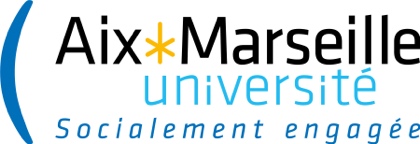 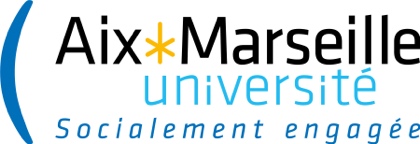 Formulaire de candidatureBourse aux projets de culture scientifique d’Aix-Marseille UniversitéIdentité du porteur de projet :Nom-Prénom :Statut (personnel permanent) :Structure de recherche :Mail :Téléphone :Résumé du sujet ou projet de recherche (10 lignes max. ; résumé vulgarisé): Description du projet de culture scientifique :Titre de l’action :Descriptif de l’action (15 lignes max.) :Type de publics ciblés :Nombre de publics touchés :Personnels de recherche impliqués :Partenaires internes impliqués :Partenaires externes impliqués :Moyens matériels (équipement, salle…) :Stratégie de communication du projet (types de supports…) :Calendrier prévisionnel et lieux de réalisation du projet :Plan de financement prévisionnel (le budget doit être équilibré) :Visa argumenté du Directeur de la structure de recherche(possibilité de joindre une lettre de soutien au dossier de candidature) DépensesDétailsMontant HTRecettesMontantLocations€Bourse aux projets€Prestations de service€€Consommables€Impressions€Frais de mission€Équipement€€Total HT€Total HT€